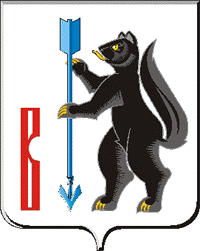 АДМИНИСТРАЦИЯГОРОДСКОГО ОКРУГА ВЕРХОТУРСКИЙР А С П О Р Я Ж Е Н И Еот 15.12.2022г. № 402г. ВерхотурьеОб утверждении Плана основных мероприятий городского округа Верхотурский в области гражданской обороны, предупреждению и ликвидации чрезвычайных ситуаций,обеспечения пожарной безопасности и безопасности людейна водных объектах на 2023 годВ соответствии с федеральными законами от 21 декабря 1994 года № 68-ФЗ «О защите населения и территорий от чрезвычайных ситуаций природного и техногенного характера» и от 12 февраля 1998 года № 28-ФЗ «О гражданской обороне», постановлениями Правительства Российской Федерации от 02.11.2000 № 841 «Об утверждении Положения о подготовке населения в области гражданской обороны», от 04.09.2003 № 547 «О подготовке населения в области защиты от чрезвычайных ситуаций природного и техногенного характера» и от 30.12.2003 № 794 «О единой государственной системе предупреждения и ликвидации чрезвычайных ситуаций», постановлением Правительства Свердловской области от 28.02.2005 № 139-ПП «О Свердловской областной подсистеме единой государственной системы предупреждения и ликвидации чрезвычайных ситуаций», во исполнение перечня поручений Губернатора Свердловской области от 12.05.2022 № 11-ЕК пп,  руководствуясь Уставом городского округа Верхотурский:1.Утвердить План основных мероприятий городского округа Верхотурский в области гражданской обороны, предупреждения и ликвидации чрезвычайных ситуаций, обеспечения пожарной безопасности и безопасности людей на водных объектах на 2023 год (прилагается).2.Отделу по делам ГО и ЧС Администрации городского округа Верхотурский (Татаринова В.А.), МКУ «ЕДДС» городского округа Верхотурский (Храмцова Л.Ю.), осуществить реализацию Плана в установленные сроки.3.Опубликовать настоящее распоряжение в информационном бюллетене «Верхотурская неделя» и разместить на официальном сайте городского округа Верхотурский.4.Контроль исполнения настоящего распоряжения оставляю за собой.Глава  городского округа Верхотурский		                            	        А.Г. ЛихановПолный текст документа размещен на официальном сайте городского округа Верхотурский adm-verhotury.ru 